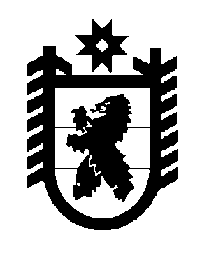 Российская Федерация Республика Карелия    ПРАВИТЕЛЬСТВО РЕСПУБЛИКИ КАРЕЛИЯПОСТАНОВЛЕНИЕот  16 мая 2019 года № 186-Пг. Петрозаводск Об утверждении Порядка назначения и выплаты премии победителям 
и призерам национального чемпионата по профессиональному мастерству среди инвалидов и лиц с ограниченными возможностями здоровья «Абилимпикс», а также их наставникамВ целях поддержки победителей и призеров национального чемпионата по профессиональному мастерству среди инвалидов и лиц с ограниченными возможностями здоровья «Абилимпикс», а также их наставников Правительство Республики Карелия п о с т а н о в л я е т:1. Утвердить прилагаемый Порядок назначения и выплаты премии победителям и призерам национального чемпионата по профессиональному мастерству среди инвалидов и лиц с ограниченными возможностями здоровья «Абилимпикс», а также их наставникам (далее – Порядок).2. Управлению труда и занятости Республики Карелия осуществлять выплату премий за счет средств, предусмотренных в бюджете Республики Карелия на соответствующий финансовый год и плановый период на реализацию мероприятий государственной программы Республики Карелия «Доступная среда в Республике Карелия», утвержденной постановлением Правительства Республики Карелия от 9 июня 2016 года № 211-П. 3. Установить, что назначение и выплата премии победителям и призерам  IV Национального чемпионата по профессиональному мастерству среди инвалидов и лиц с ограниченными возможностями здоровья «Абилимпикс», направленным от Республики Карелия для участия в нем, а также их наставникам, осуществляются в соответствии с Порядком.           Глава Республики Карелия 					                  А.О. ПарфенчиковУтвержден постановлением Правительства Республики Карелияот  16 мая 2019 года № 186-ППорядокназначения и выплаты премии победителям и призерам национального чемпионата по профессиональному мастерству среди инвалидов и лиц с ограниченными возможностями здоровья «Абилимпикс», а также их наставникам1. Настоящий Порядок определяет правила назначения и выплаты премии победителям и призерам национального чемпионата по профессиональному мастерству среди инвалидов и лиц с ограниченными возможностями здоровья «Абилимпикс», направленным от Республики Карелия для участия в нем, а также их наставникам (далее – победители, призеры, наставники).2. Премия победителям и призерам выплачивается в следующих размерах:за первое место – 50 000 рублей; за второе место – 30 000 рублей;за третье место – 15 000 рублей.3. Размер премии наставника составляет 50% от размера премии победителя или призера.4. Для получения премии победитель, призер или наставник представляет в Управление труда и занятости Республики Карелия (далее – Управление) в течение 6 месяцев после завершения национального чемпионата по профессиональному мастерству «Абилимпикс»:а) заявление о выплате премии с указанием реквизитов счета, открытого в кредитной организации, расположенной на территории Российской Федерации;б) копию документа, удостоверяющего статус победителя, призера или наставника;в) копию паспорта гражданина Российской Федерации  или иного документа, удостоверяющего личность.5. Премия выплачивается с учетом налога на доходы физических лиц.6. Управление рассматривает документы, указанные в пункте 4 настоящего Порядка, в течение 20 календарных дней со дня получения и принимает решение о назначении и выплате премии или об отказе в ее назначении и выплате.7. Основаниями для отказа в назначении и выплате премии являются:а) представление не в полном объеме документов, указанных в пункте 4 настоящего Порядка;б) представление документов, содержащих неполные и (или) недостоверные сведения.8. О принятом решении победитель, призер или наставник уведомляется в течение 10 рабочих дней со дня его принятия.9. В случае принятия решения о назначении и выплате премии Управление перечисляет денежные средства на счет победителя, призера, наставника в кредитной организации, указанный в заявлении о выплате премии, в 30-дневный срок со дня принятия решения о назначении и выплате премии.__________